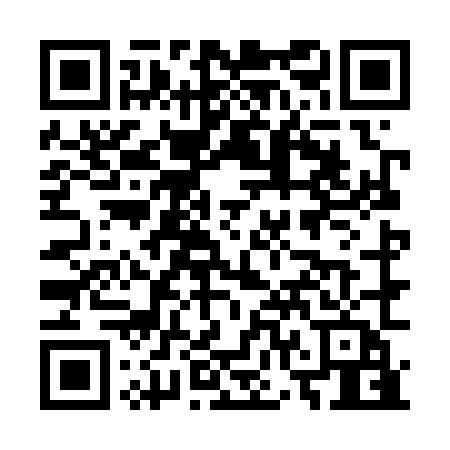 Prayer times for Aplerbeckermark, GermanyWed 1 May 2024 - Fri 31 May 2024High Latitude Method: Angle Based RulePrayer Calculation Method: Muslim World LeagueAsar Calculation Method: ShafiPrayer times provided by https://www.salahtimes.comDateDayFajrSunriseDhuhrAsrMaghribIsha1Wed3:316:011:275:308:5411:122Thu3:285:591:275:308:5511:153Fri3:245:571:275:318:5711:184Sat3:205:551:275:328:5811:225Sun3:175:541:265:329:0011:256Mon3:135:521:265:339:0211:287Tue3:125:501:265:349:0311:328Wed3:115:481:265:349:0511:339Thu3:115:471:265:359:0611:3410Fri3:105:451:265:369:0811:3511Sat3:095:441:265:369:1011:3512Sun3:095:421:265:379:1111:3613Mon3:085:401:265:379:1311:3614Tue3:075:391:265:389:1411:3715Wed3:075:371:265:399:1611:3816Thu3:065:361:265:399:1711:3817Fri3:065:351:265:409:1911:3918Sat3:055:331:265:409:2011:4019Sun3:055:321:265:419:2111:4020Mon3:045:301:265:419:2311:4121Tue3:045:291:265:429:2411:4222Wed3:035:281:265:439:2611:4223Thu3:035:271:275:439:2711:4324Fri3:025:261:275:449:2811:4425Sat3:025:251:275:449:3011:4426Sun3:025:231:275:459:3111:4527Mon3:015:221:275:459:3211:4528Tue3:015:211:275:469:3311:4629Wed3:015:211:275:469:3411:4730Thu3:005:201:275:479:3611:4731Fri3:005:191:285:479:3711:48